2023. 10. 10.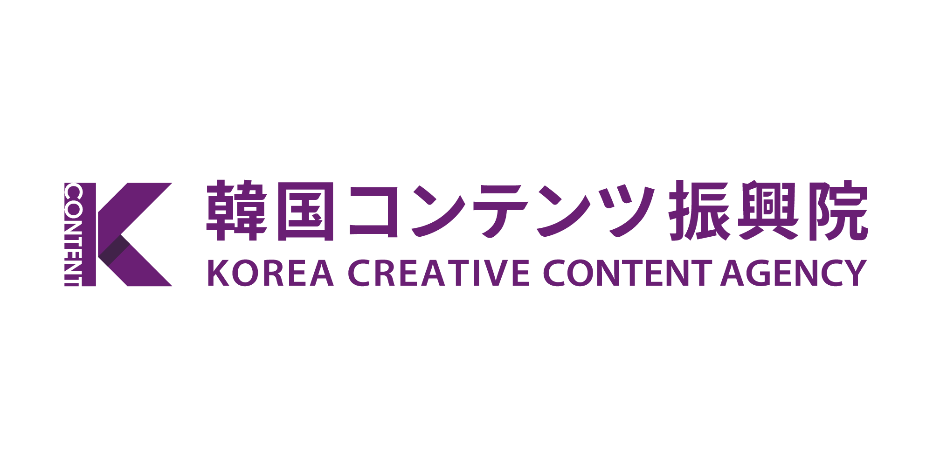 日本ビジネスセンターⅠ. 提案要請の内訳1. 事業概要事業名: 韓流20周年記念 KoCoLo Awards 2023 業務委託　入札公告事業目的:　 - 韓流20周年を通し日本国内での韓国コンテンツの普及と拡散に貢献した企業及び個人に対する功労賞の授賞- 韓国コンテンツ関連協議体2期を発足し、現地コンテンツ事業者間協力体制構築を図る事業期間: 契約締結後 2023. 12. 14. まで業務委託費(推定金額) : ９,680,000円(九百六十八万円/税込み)2. 事業内容(授賞式運営)授賞式関連行事の運営全般(発足式運営)発足式関連行事の運営全般ネットワーク交流会運営全般
* 授賞式及び発足式は同じ会場で並行して行われる。３.　詳細内容➀ 韓流20周年記念 KoCoLo Awards 2023 (案)
ㅇ 概要
- 目的:韓流20周年を記念し、日本国内の韓国コンテンツの普及・拡散に貢献した企業及び個人に対する功労賞授賞
- イベント日程:2023年12月初め(案)
- イベント場所:駐日韓国文化院ハンマダンホール
- 内容:授賞式の進行に必要な司会者の渉外、会場運営、賞牌、垂れ幕、賞品、受賞企業選定会議運営、受賞企業　作品広報映像製作など授賞式運営全般
- 参加対象:韓国コンテンツ事業関係者約100人② 韓国コンテンツ関連協議体第2期発足式(案)
ㅇ 概要
- 目的:現地の韓国コンテンツ関連事業者協議体第2期再発足を通じて、韓国コンテンツビジネス協力ネットワークの再構築推進
* KoCoLo Awards 2023と並行開催
- イベント場所:駐日韓国文化院ハンマダンホール(予定)
- 内容:協議体発足のための会議運営支援、連絡支援業務、発足式運営全般
- 参加対象:韓国コンテンツ事業関係者約100人

③ ネットワーク交流会運営(案)
ㅇ 概要
- 目的:日本における韓国コンテンツ事業者対象ネットワーク交流会の実施
* KoCoLo Awards 2023と並行開催
- イベント場所:駐日韓国文化院ハンマダンホール付近のホテルなどの宴会場
- 参加対象:韓国コンテンツ事業関係者約150人４. 推進日程(案)‘23.  10月１週～3週　　　　　　基本計画の樹立及び業務委託公告‘23.  10月4週	　　　　　　　　　業務委託評価及び業者選定、契約締結‘23.  10月5週～11月2週   　選定委員会運営（合計2回）‘23.  11月3週～12月1週    受賞者及び関係者招待‘23. 　12月2週～12月3週 　　イベント開催、結果報告及び精算Ⅱ. 提案要請事項1.提案要請内容及び業務委託の範囲
※ 全体的なプログラム構成および運営方策を提示しつつ、発注先と協議のうえ最終決定を行う。
※ 代行会社の課業範囲の内訳の詳細は最終契約締結(交渉)時、以下の内容から調整されることがある。イベント企画及び運営総括司会者依頼イベント会場の構築受賞者選定委員会及び選定関連会議の進行受賞作品の広報映像制作協議体第2期再発足関連会議運営支援安全管理及び報2. 課業報告及び成果物の提出（１）課業報告定期報告‐　週間報告：前週と比べた推進状況、その他の現況など段階別の報告‐　着手報告:契約日から7日以内に事業の詳細な遂行計画を反映‐　完了報告：課業終了時、最終の業務委託遂行結果及び産出物の内訳を報告随時報告‐　事業内容、事業費執行、参加人員の交代時などには事前に報告‐　事業の進行過程で知り得た情報及び発注機関からの要請時には書面及び対面で報告（２）成果物の提出結果報告書
- 事業遂行結果報告書(清算内訳を含む)　1部 
- 上映映像及び広報の内訳一覧を提出映像及び写真資料‐　広報物及び印刷物の製作に関する写真資料の提出- イベントの映像物の提出‐　その他の事業遂行に関する写真、動画資料の提出Ⅲ. 提案書の作成要領提案書目次Ⅰ. 提案概要1.事業目標及び範囲
☞提案要請内容を明確に理解し、本業務に対する目標と範囲を具体的に記述してください。2.提案内容の特徴と差別性
☞投入人員の優秀性、専門性などを記載し、本業務と類似したプロジェクトの遂行内容および本業務のために他機関との差別化を図ることができる内容について具体的に記述してください。Ⅱ.事業遂行部門
1.事業遂行体系
　☞本業務を成功裏に進めるために組織をどのように構成し、運営するかについて記述してください。
2.事業遂行方案
　☞本業務の主要課業である「韓流20周年記念 KoCoLo Awards 2023 業務委託」についてどのように、何を提供するのか具体的な方法および方案を記述してください。Ⅲ.事業管理部門
☞本委託事業を成功的に推進するための日程計画と事業管理方案を具体的に記述してください。
☞本委託事業を成功裏に推進するための執行計画を記述してください(必須)
* 作成例(金額作成禁止、比率のみ作成、*項目は用役の特性により変更可能)※ 提案書作成時の注意事項
- 提案書は必ず15ページ以内（表紙を除く）で作成（図表、イラストなど活用可能）
してください。
- 提案書15ページは要約書ではなく、具体的な業務遂行内容および結果を提示してください。
　☞提案社は業務遂行の結果物を具体的に、分かりやすく(イラストを活用するなど)提示しなければならず、完成度の高い結果物を作り出すために必要な遂行方案、方法なども具体的に提示しなければなりません。2. 提案書作成指針提案書は原本1部、業者情報削除版本1部を提出しなければなりません。
- 業者情報削除版では提案業者を特定できる部分は削除してください。
- 提出された提案書の編集ミス、漏れなどによる評価の不利益に対する責任は提案業者にありますのでご注意ください。提案書は必ず15ページ以内で作成し、次の事項を中心に記述してください。
- 提案会社が推進しようとする主要事項
- 同事業を成功させるための提案業者の事業管理方案提案書は下記の書式に準じてハングル(hwp)またはWordで作成し、提案書の下段には必ずページ番号をつけてください。
(公正な評価のためPPTでの作成は禁止)
Ⅰ.<13Point、MS明朝/濃く、行間隔130>
　1.<12Point、MS明朝/濃く、ライン間隔130>
　　1.1<11Point、MS明朝/濃く、ライン間隔130>
　　(1)　<11Point、MS明朝/普通、行間隔130>
 　　　● <11Point、MS明朝/普通、行間隔130>
　　　　　　‐ <11Point、MS明朝/普通、行間隔130>提案書は韓国語又は日本語で作成しなければならず、使用された英文の略語については正式名称を記述してください。提案書の内容は明確な用語を使用して表現し、「~しうる」、「~可能性がある」、「~を考慮している」などの曖昧な表現は提案書の評価時に不可能な事項とみなされますのでご注意ください。情報システムの構築または施設構築など技術的な説明資料が必要な場合には、別添資料を提出することができます。別紙は、必ず指定された様式に従って作成してください。3. 提案書の効力提出された提案書の内容は、韓国コンテンツ振興院が要請しない限り変更することはできず、遂行機関として選定する際に契約条件とみなされます。韓国コンテンツ振興院は、必要に応じて提案者に追加提案や追加資料を要請することができ、これによって提出された資料は提案書と同じ効力を持つこととなります。Ⅳ. 選定及び評価1. 選定方法(1)基本方針 客観的かつ公正な基準と手続きを適用し、同事業を効率的に遂行するための最適な遂行機関を選定することが基本方針です。(2)適用規定振興院の契約事務処理規則、「国を当事者とする契約に関する法律」及び交渉による契約締結基準（契約例規）等の規定に基づき推進します。(3) 選定手続き1) 1段階 : 提案書の評価 [技術+価格]技術評価 (90点)- 振興院で評価委員会を構成(5人前後)し、評価基準に基づき提案書を評価(書類評価、質疑応答/発表評価)します。- 評価点数の集計は、最高点および最低点を除いた残りの点数の平均で算定します。（評価点数の単位を小数第二位まで。第三位以下は切り捨て）価格評価 (10点)- 交渉による契約締結基準に明示された価格算出方式に従います。提案書(技術及び価格)評価の結果、技術評価点数が技術評価分野の配点限度の85%以上の者を交渉適格者として選定することになります。- 交渉順序は、交渉適格者の技術評価点数と価格評価点数を合算して高得点順に決定します。- 合算点数が同一の提案者が2人以上の場合には、技術評価点数が高い提案者を優先順位者とし、技術評価の点数も同一の場合には配点が大きい項目において高点数を得た者を優先順位者とします。2) 第2段階:交渉の実施総合点数1位の業者から技術交渉を進め、順位が上の業者との交渉で合意がなされれば、順位が下の業者との交渉は省略することになります。交渉による合意が得られない場合は、同じ基準と手順に従って順位が下の業者との交渉を実施します。2. 評価項目次のような評価項目と配点で評価し、本事業と実情や状況に合わせ調整されることがあります。評価項目*安全管理責任者： イベントの業務委託に参加する人員のうち代表者とPMを除いた実務責任者に当たる人員のうち安全管理業務を遂行できる者(1人以上)Ⅳ. 別紙書式※ ご提出いただいた文書が事実と異なる場合、事業者の選定が無効となります。【 別紙第1号書式 】提案書表紙【 別紙第2号書式 】一般現況及び沿革⁂ は、業者情報削除版の作成時には空欄にしてください。【 別紙第3号書式 】参加人員の現況総括表 (提出日基準)-　今回の業務委託に投入する全ての人員(採用予定人員含む)について記載してください。- 今回の業務委託への参加率は、月別の参加率の平均で記載してください。＊ 投入人員が遂行する、今回の業務委託を含むすべての業務委託などで月ごとの参加率が100%を超過してはいけません。＊ 月別参加率の計算時、既存の遂行業務は月別参加率、提案書で提出する業務委託は月別平均参加率で計算<作成時の注意事項>＊ 参加人員および利害関係者リストは申請機関と利害関係がある者が評価委員に選ばれないようにする用途で活用され、本総括表への記載がなかった、もしくは誤った情報が記載されたことにより利害関係者が評価委員として参加する場合は、申請機関に不利益が生じることがありますのでもれなく作成して下さい。＊ 書類の内容が虚偽·誇張(投入人員月別参加率100%超過など)と判明した場合、審査除外および契約を破棄することができ、国家契約法施行令第76条および施行規則別表2[不正当業者の入札参加資格制限基準]に準じて不正当業者として入札参加が制限されることがあります。<作成方法の詳細>＊ 経歴欄に事業別に遂行中の事業を記載＊ PMまたは代表者の場合、本委託事業での参加任務に該当内容を記入＊ 採用予定人員は現時点で確認できる情報を記載＊ 指導教授は代表者および責任者が修士以上の場合、最終学位の指導教授を記載して下さい。(修士、博士など学位が複数ある場合は全て記載)、指導教授の場合は機関名(所属校名)、氏名、性別コードのみ作成【 別紙第3－1号書式 】参加人員の履歴事項【 別紙第6号書式 】情報非公開同意書私は、貴院の「韓流20周年記念 KoCoLo Awards 2023 業務委託」と関連し知り得た業務内容について第三者に一切漏らすことなく、貴院が定めた保安事項を徹底して遵守することに同意します。2023 .   .   商号（法人名）：住所:代表者:　　　　　　　　　　　　　　　　　(印)事業者登録番号:韓国コンテンツ振興院長貴下【 別紙第７号書式 】 【　別紙第8号書式 】業務委託参加確認書及び報酬支給確約書(参加人員のうち所属外(フリーランスなど)人材の場合は作成提出)私は（委託契約業者名）との正当な契約の下、『韓流20周年記念 KoCoLo Awards 2023』に上記のように参加することを承諾します。(委託会社名)は上記の者が当該業務の遂行のため、『韓流20周年記念 KoCoLo Awards 2023』に上記のように参加することを認め、正当な報酬を支給することを誓約します。【 別紙第10号書式 】安全管理推進計画書※大型イベント会場の場合、独自の安全計画を受領し要約可能※安全管理責任者は代表者とPM以外の人員で別途配置すること1. 安全管理責任者の配置2. 緊急連絡網の確立及び作成3. 安全なイベントのための運営管理方案4. 危険作業に対する安全対策の策定※本イベントの業務委託の際、該当する作業についてすべて選択4-1 重量物運搬安全管理対策の樹立4-2 火気作業時の安全管理対策の確立4-3 高所作業（2m以上の高さでの作業） 安全管理対策の樹立5. 緊急事態発生時の対策確立5-1 救急薬(救急箱) の設置5-2 緊急状況対処方法6. 新型コロナウイルス感染症予防対策の樹立提案要請書提案要請書提案要請書提案要請書「韓流20周年記念 KoCoLo Awards 2023 業務委託」「韓流20周年記念 KoCoLo Awards 2023 業務委託」区分業務委託範囲選定委員会運営支援- 国内の韓国コンテンツビジネスの専門性を持つ選定委員会参加専門家会議の運営
- 議事録作成及び関連業務支援授賞式開催- イベント会場運営のためのコンセプト/推進方向/事業および実行計画樹立
· イベント会場の構成および活用計画案の提示
· イベントの詳細運営のための事業及び実行計画等の策定
· 記念公演の渉外及び展示物/構造物の設置
· 受賞者(企業)作品広報映像の需給及び再制作
- 運営予算編成の提出及び執行管理
· イベント運営関連管理費、人件費執行
· イベント進行関連運営費執行
- 会場運営に必要な人材構成及び運営計画
· 総括、社会、技術分野等の提供受賞者招待・依頼- 授賞式および発足式の進行時に参加企業招請関連支援(業務連絡、賞牌製作および副賞選定購入など支援)協議体運営支援- 韓国コンテンツ事業者協議会及び韓日デジタルコンテンツ協会の第2期再発足に関する会議の進行、関係者の渉外及び連絡支援業務ネットワーク交流会- ネットワーク交流会場所の賃借及びケータリング費用の支給
- 主要人物の招待及び後続措置の支援事業管理- 着手報告会、中間報告会、結果報告会等開催
- キックオフミーティング後の週単位推進状況定期報告(書面)
- 契約期間終了後、事業結果報告書、精算報告書及び本事業に係るすべての産出物提出項目内訳予算内執行比率専門家費司会者0%専門家費記録・撮影0%専門家費イベント場照明及び音響0%イベント運営費交流会イベント場賃貸及び造成0%イベント運営費交流会ケータリング0%イベント運営費イベント人員昼食0%イベント運営費材料購入0%イベント運営費公演0%イベント運営費展示物設置0%イベント運営費運営スタッフ0%広報制作物賞牌, 記念品, 垂れ幕, 印刷物0%広報制作物デザイン費0%映像物受賞者広報映像受給及び再製作0%景品受賞者景品0%諮問会議運営費諮問会議参加謝礼（5名*2回)0%諮問会議運営費協議体1 会議進行費0%諮問会議運営費協議体２ 会議進行費0%人件費責任PD(50%)0%合計合計0利潤(10%)利潤(10%)10%消費税(10%)消費税(10%)10%合計合計100%入札公告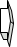 入札書及び提案書の受付締め切り技術評価(振興院)＋価格開札(振興院)技術及び価格交渉最終遂行機関の選定契約締結1段階2段階3段階4段階評価項目評価内容の詳細配点遂行機関の専門性(20)提案業者が本事業を遂行するための専門性を備えているか？20点遂行機関の専門性(20)本事業を遂行するための専門人材を確保しているか？当該事業についての専門知識を備えているか？20点事業理解度(20)事業の目的と趣旨について正確に理解しているか？20点事業理解度(20)本事業の目的と期待効果を明確に理解しているか？事業遂行にあたって困難な部分や、これに対する代案を正確に提示しているか。
- 本事業の運営に対する理解度、範囲と内容、背景と特性など20点事業遂行能力(20)事業遂行のために提示した事業計画が具体的かつ実現可能なものか？20点事業遂行能力(20)細部の事業特性に応じて適切な検証/補完方法を提示しているか？検証/改善のため専門の相談人員及びインフラ受給の方法を備えているか？改善効果を分析し新たな提案を提示するための戦略を備えているか？20点事業管理方策(20)提案内容を適切に管理するための方策を備えているか？20点事業管理方策(20)事業推進日程と事業費執行計画が合理的に提示されているか？20点安全管理法方策(10)事業遂行時（作業前、中、後）安全管理対策が適切か？10点安全管理法方策(10)*安全管理責任者配置の有無(2点)
- 安全管理責任者の選任及び配置　2点、未配置　0点危険作業に対する安全対策の樹立(4点)
- 重量物運搬、高所作業、火気作業など高危険作業に関する安全管理対策の樹立　4点、未樹立　0点応急処置が必要な場合の対策樹立(4点)
- 救急薬品(救急箱)の備え付け及び緊急連絡網の樹立　2点、未樹立　0点
- 新型コロナウイルス感染予防対策の対策樹立　2点、未樹立　0点10点小計小計90点価格評価(10)入札価格の評定算式に基づき算定10点合計合計100点書式番号書式名別紙第１号書式提案書表紙別紙第２号書式一般現況及び沿革別紙第3号書式参加人員の現況総括表別紙第3‐1号書式参加人員の履歴事項別紙第6号書式情報非公開同意書(契約締結時に提出)別紙第７号書式個人情報収集・利用・提供同意書別紙第８号書式業務参加確認書及び報酬支給確約書別紙第10号書式安全管理策自己チェックリスト「韓流20周年記念 KoCoLo Awards 2023」業務委託提案書受付番号 : 会社名⁂代表者代表者⁂⁂事業分野事業者番号事業者番号⁂⁂住所⁂⁂⁂⁂⁂電話番号⁂⁂FAXFAX⁂該当部門従事期間　　 　年　　　	月　～ 　　　年　　 　月 (　年　カ月)　　 　年　　　	月　～ 　　　年　　 　月 (　年　カ月)　　 　年　　　	月　～ 　　　年　　 　月 (　年　カ月)　　 　年　　　	月　～ 　　　年　　 　月 (　年　カ月)　　 　年　　　	月　～ 　　　年　　 　月 (　年　カ月)主要沿革(会社情報削除版作成時には、系列会社の作業遂行内訳など提案社が特定される項目を全て削除)主要沿革(会社情報削除版作成時には、系列会社の作業遂行内訳など提案社が特定される項目を全て削除)主要沿革(会社情報削除版作成時には、系列会社の作業遂行内訳など提案社が特定される項目を全て削除)主要沿革(会社情報削除版作成時には、系列会社の作業遂行内訳など提案社が特定される項目を全て削除)主要沿革(会社情報削除版作成時には、系列会社の作業遂行内訳など提案社が特定される項目を全て削除)主要沿革(会社情報削除版作成時には、系列会社の作業遂行内訳など提案社が特定される項目を全て削除)番号氏名担当業務該当分野勤務歴参加率備考※ 事業別に参加率を記載(入札時の現在を基準とし参加人員のすべての事業を含む)※ 経歴欄に事業別に遂行中の事業を記載※ PMまたは代表者の場合、本業務委託での参加任務に該当内容を記入※ 書類の内容が虚偽·誇張(投入人員月別参加率100%超過など)と判明した場合、審査除外および契約を破棄することができ、国家契約法施行令第76条および施行規則別表2[不正当業者の入札参加資格制限基準]に準じて不正当業者として入札参加が制限されることがある。※ 今回の業務委託の参加率の場合、月別参加率の平均で記載※ 月別参加率の計算時、既存の遂行業務委託は月別参加率、提案書提出業務委託は月別平均参加率で計算※ 最終契約締結時、月別参加率は最低30%以上(未参加月は0%と算定)氏名所属役職年齢年齢学歴大学　　　　専攻大学　　　　専攻大学　　　　専攻大学　　　　専攻大学　　　　専攻該当分野での勤務歴該当分野での勤務歴該当分野での勤務歴該当分野での勤務歴学歴大学院　　　専攻大学院　　　専攻大学院　　　専攻大学院　　　専攻大学院　　　専攻資格証資格証今回の業務委託の参加任務今回の業務委託の参加任務今回の業務委託の参加期間今回の業務委託の参加率（平均）今回の業務委託の参加率（平均）今回の業務委託の参加率（平均）%%経歴経歴経歴経歴経歴経歴事業名参加期間(年　月～年　月)担当業務発注先参加率(%)備考個人情報収集・利用・提供同意書 (様式)個人情報収集・利用・提供同意書 (様式)個人情報収集・利用・提供同意書 (様式)個人情報収集・利用・提供同意書 (様式)個人情報収集・利用・提供同意書 (様式)所属機関氏名職位同意の有無署名□ 同意/□ 同意しない□ 同意/□ 同意しない□ 同意/□ 同意しない□ 同意/□ 同意しない□ 同意/□ 同意しない※ 本課業に参加する方は全員署名してください。
私は韓国コンテンツ振興院(以下「振興院」という。)の「韓流20周年記念 KoCoLo Awards 2023」業務委託の入札に関して、以下のように自身の個人情報の収集·利用·提供に同意します。収集·利用·提供目的
- 振興院が遂行する「韓流20周年記念 KoCoLo Awards 2023」業務委託への入札参加にともなう入札書類(別紙第1号書式~別紙第6号書式)確認のために最小情報収集に活用。収集·利用·提供する個人情報の項目- 提案会社代表者の氏名、メールアドレス、電話番号、職場住所、学歴、経歴、銀行/口座番号、携帯電話番号など。- 参加人員の氏名、所属/職責、年齢、学歴、経歴など。- 入札参加申請の提出者の氏名、役職、電話番号、メールアドレスなど。個人情報の保管及び利用・提供期間‐　本同意書が作成された時点から本入札参加書類の管理のための保有期間まで(10年)(4) 同意しない権利と不同意による不利益- 上記の本人は、上記個人情報の収集に対して拒否する権利を保有していることを認知している。- 不同意による不利益:契約締結対象からの除外。　　　　　　　　　　　　　　　　　　　　　　　　2023 　月 　日韓国コンテンツ振興院長貴下※ 本課業に参加する方は全員署名してください。
私は韓国コンテンツ振興院(以下「振興院」という。)の「韓流20周年記念 KoCoLo Awards 2023」業務委託の入札に関して、以下のように自身の個人情報の収集·利用·提供に同意します。収集·利用·提供目的
- 振興院が遂行する「韓流20周年記念 KoCoLo Awards 2023」業務委託への入札参加にともなう入札書類(別紙第1号書式~別紙第6号書式)確認のために最小情報収集に活用。収集·利用·提供する個人情報の項目- 提案会社代表者の氏名、メールアドレス、電話番号、職場住所、学歴、経歴、銀行/口座番号、携帯電話番号など。- 参加人員の氏名、所属/職責、年齢、学歴、経歴など。- 入札参加申請の提出者の氏名、役職、電話番号、メールアドレスなど。個人情報の保管及び利用・提供期間‐　本同意書が作成された時点から本入札参加書類の管理のための保有期間まで(10年)(4) 同意しない権利と不同意による不利益- 上記の本人は、上記個人情報の収集に対して拒否する権利を保有していることを認知している。- 不同意による不利益:契約締結対象からの除外。　　　　　　　　　　　　　　　　　　　　　　　　2023 　月 　日韓国コンテンツ振興院長貴下※ 本課業に参加する方は全員署名してください。
私は韓国コンテンツ振興院(以下「振興院」という。)の「韓流20周年記念 KoCoLo Awards 2023」業務委託の入札に関して、以下のように自身の個人情報の収集·利用·提供に同意します。収集·利用·提供目的
- 振興院が遂行する「韓流20周年記念 KoCoLo Awards 2023」業務委託への入札参加にともなう入札書類(別紙第1号書式~別紙第6号書式)確認のために最小情報収集に活用。収集·利用·提供する個人情報の項目- 提案会社代表者の氏名、メールアドレス、電話番号、職場住所、学歴、経歴、銀行/口座番号、携帯電話番号など。- 参加人員の氏名、所属/職責、年齢、学歴、経歴など。- 入札参加申請の提出者の氏名、役職、電話番号、メールアドレスなど。個人情報の保管及び利用・提供期間‐　本同意書が作成された時点から本入札参加書類の管理のための保有期間まで(10年)(4) 同意しない権利と不同意による不利益- 上記の本人は、上記個人情報の収集に対して拒否する権利を保有していることを認知している。- 不同意による不利益:契約締結対象からの除外。　　　　　　　　　　　　　　　　　　　　　　　　2023 　月 　日韓国コンテンツ振興院長貴下※ 本課業に参加する方は全員署名してください。
私は韓国コンテンツ振興院(以下「振興院」という。)の「韓流20周年記念 KoCoLo Awards 2023」業務委託の入札に関して、以下のように自身の個人情報の収集·利用·提供に同意します。収集·利用·提供目的
- 振興院が遂行する「韓流20周年記念 KoCoLo Awards 2023」業務委託への入札参加にともなう入札書類(別紙第1号書式~別紙第6号書式)確認のために最小情報収集に活用。収集·利用·提供する個人情報の項目- 提案会社代表者の氏名、メールアドレス、電話番号、職場住所、学歴、経歴、銀行/口座番号、携帯電話番号など。- 参加人員の氏名、所属/職責、年齢、学歴、経歴など。- 入札参加申請の提出者の氏名、役職、電話番号、メールアドレスなど。個人情報の保管及び利用・提供期間‐　本同意書が作成された時点から本入札参加書類の管理のための保有期間まで(10年)(4) 同意しない権利と不同意による不利益- 上記の本人は、上記個人情報の収集に対して拒否する権利を保有していることを認知している。- 不同意による不利益:契約締結対象からの除外。　　　　　　　　　　　　　　　　　　　　　　　　2023 　月 　日韓国コンテンツ振興院長貴下※ 本課業に参加する方は全員署名してください。
私は韓国コンテンツ振興院(以下「振興院」という。)の「韓流20周年記念 KoCoLo Awards 2023」業務委託の入札に関して、以下のように自身の個人情報の収集·利用·提供に同意します。収集·利用·提供目的
- 振興院が遂行する「韓流20周年記念 KoCoLo Awards 2023」業務委託への入札参加にともなう入札書類(別紙第1号書式~別紙第6号書式)確認のために最小情報収集に活用。収集·利用·提供する個人情報の項目- 提案会社代表者の氏名、メールアドレス、電話番号、職場住所、学歴、経歴、銀行/口座番号、携帯電話番号など。- 参加人員の氏名、所属/職責、年齢、学歴、経歴など。- 入札参加申請の提出者の氏名、役職、電話番号、メールアドレスなど。個人情報の保管及び利用・提供期間‐　本同意書が作成された時点から本入札参加書類の管理のための保有期間まで(10年)(4) 同意しない権利と不同意による不利益- 上記の本人は、上記個人情報の収集に対して拒否する権利を保有していることを認知している。- 不同意による不利益:契約締結対象からの除外。　　　　　　　　　　　　　　　　　　　　　　　　2023 　月 　日韓国コンテンツ振興院長貴下○ 氏名 ○ 連絡先 (電話番号/e－mail) ○ 課業内参加（担当）業務○ 参加期間※ 委託契約期間中、業務遂行のために参加する期間を記入※ 開始日~終了日の形で記入○ 受領予定報酬(人件費)※ 総額又は月々の報酬として記入※ 今回の業務委託予算内で執行予定の金額を基準に記入(参加当事者)ㅇ ㅇ ㅇ (署名)(委託会社名) 代表ㅇ ㅇ ㅇ (署名)安全管理策自己チェックリスト1. 一般現況2. 自己評価表							　(単位：　　　点)番号役職氏名担当業務該当（イベント）
勤務歴参加率備考1次長ㅇㅇㅇ安全管理責任者10年30％（例１）（例2）区分内容イベント前安全管理合同点検会議対象：イベント関係機関の担当者主な内容：安全管理方針の説明と協議総合対策室運営計画運営期間：イベント設置日～撤去終了時主な内容- イベント状況の内外への配信と大会協力窓口の役割- イベントの非常事態の収集、管理、処理機能及び日々の状況報告構成：主催者、委託会社（必要な場合）イベント安全管理委員会など期間：イベント3日前参加者：主催者、委託会社、警察署、消防署など内容：安全管理方針の説明と協議□重量物運搬作業□火気作業□高所作業（2m以上の高さでの作業）-----(例)- イベント時の進行は駐日韓国文化院内の安全措置に従う- 駐日韓国文化院によって規定された時間に内外の出入口と階段を活用し運搬- 重量運搬作業前の重量物取扱運搬作業に関する安全教育の実施- 重量物を運搬または取り扱う場合、荷役運搬機械（フォークリフト）および運搬用具を使用- 重量物取扱場所への立ち入り制御措置の有無の確認（誘導者配置、立ち入り禁止の表示など）- 重量物運搬移動経路が整えられているかについての状態確認- 重量物運搬時、安全帽、安全靴など個人用防護具を着用-----（例）- 火災対応計画1. 非常口からの脱出を案内できるよう運営スタッフに事前教育を行う2. 屋内での禁煙についての案内、屋外喫煙可能エリアについての案内3. たこ足配線による感電事故の防止- 常駐安全スタッフ配置時の消火器、消火栓の位置について熟知および消防署などの連絡先の提供- 常駐安全スタッフおよび全てのスタッフを対象に火器作業時の留意事項などの安全教育を実施- 常駐安全スタッフ及び安全管理総責任者は展示場を持続して巡回、火器使用の安定性を把握- 火器作業の半径11m以内に着火の可能性のある物質除去- 火気作業時の消火器具の設置有無の確認（消火器など）-火気作業時の着火を防ぐ防炎シート等の使用及び保護面、保護メガネなどの個人用防護具の着用-----(例)-高所作業に関する事前の安全教育の実施-高所作業時に使用する作業足場、移動式はしごなどについての事前点検の実施 -移動式はしご使用時の作業方法の確立（2人1組での作業、転倒/滑り防止対策、個人用防護具の着用など）-高小作業時の作業区域内への出入管理の有無の確認-墜落の危険がある場所で作業するとき、安全帽、安全靴、安全ベルトなどの防護具を着用- 高所作業中に事故が発生した場合は、直ちに病院または消防署に連絡し先行的な措置を施した後、速やかに安全管理総責任者に連絡し状況報告を行う☞- (例)☞救急薬：胃腸薬 、解熱剤、鎮痛剤、消毒薬、火薬、包帯、脱脂綿、絆創膏など- 作業者が使いやすいようにイベント会場の事務局に救急薬を1つ以上備え付ける☞- (例)☞緊急事態対処についての教育、訓練の実施- 緊急事態に対する対応マニュアルを作成し、全スタッフに配布- 緊急事態発生時の状況別の業務分配及び位置についての事前教育を実施- 心停止患者の発生への備え- 難治性脳電症（てんかん）患者発生への備え- --(例)- 会場に出入りする際に発熱チェックができる体温計、手指消毒剤の配置- 会場への入り口にQRコードまたは訪問者記録用紙を設置- イベント会場内の全員にマスク着用を義務付ける